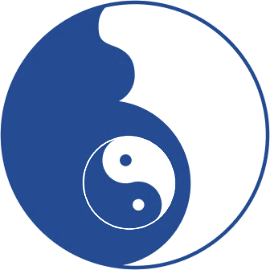        MAMPS               Maternity.Acupuncture.Mentoring.Peer Support                         Dedicated to developing and supporting expertise in maternity acupuncture careFramework for safe acupuncture practice when treating: PolyhydraminosThis document has been prepared by the MAMPS advisory group. It aims to provide guidance for acupuncturists regarding safe clinical practice and referral considerations as assessment prior to your diagnosis and treatment plan. Disclaimer: This information should not be relied on as a substitute for medical information. Background: Polyhydramnois is characterized by a high amniotic fluid index (AFI) of at or above 24cm or a vertical pocket of 8cm or more.  Although the majority of polyhydraminos cases are idiopathic, conditions such as multiple gestation, gestational diabetes, fetal-maternal hemorrhage, fetal abnormalities, or infection are associated with polyhydraminos.  When a patient receives diagnosis of polyhydraminos it can be important to reassure the parents that this finding is often idiopathic in nature.Difficulty breathing, lower body edema, lower back pain, heartburn and nausea can all become problematic in polyhydraminos due to the increased size of the uterus.  While these symptoms can be helped by acupuncture in clinic, it is important to recognize that polyhydraminos carries risk of preterm labor, PROM, cord prolapse, malposition of the baby, placenta abruption and the potential for postpartum hemorrhage.  These risks should be taken into consideration when creating a treatment plan, particularly in relation to prebirth and labor facilitation treatments outside of the hospital prior to a medical induction.  Precautions should also be taken by acupuncturists providing treatment during labor in an out of hospital setting.Risk factors that require consideration: Due to high levels of fluid the fetus may have an unstable lie in the uterus and not be well positioned or well engaged.  This presents a risk for cord prolapse should membranes rupture. 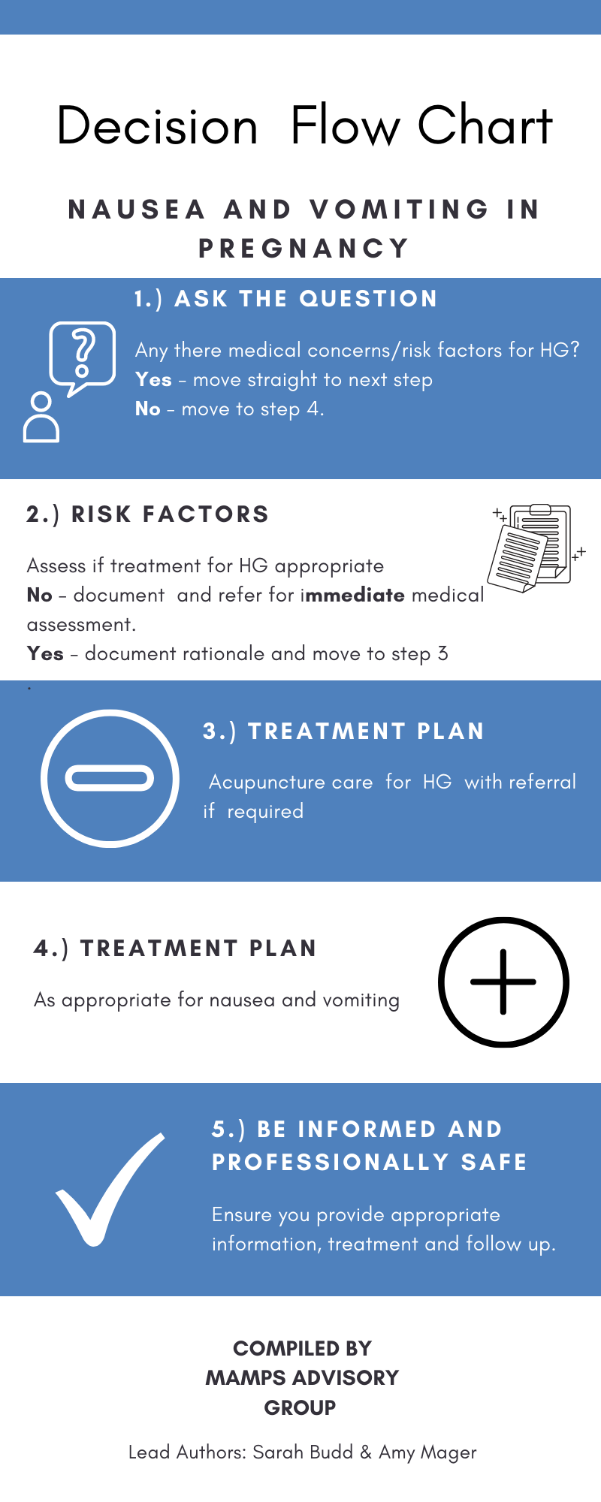 Recommended reading:King, T. L. (2013). Varney's midwifery. Fifth edition. Burlington, Massachusetts: Jones & Bartlett Learning.Guidelines Websites :“Polyhydramnios.” (2021) The Fetal Medicine Foundation, fetalmedicine.org/education/fetal-abnormalities/amniotic-fluid/polyhydramnios.LANGUAGE FOR DECISION FLOW CHARTDecision Flow Chart - Polyhydraminos in late pregnancy1.COMMUNICATE WITH MEDICAL CARE Do AFI levels and fetal lie present significant concerns in late pregnany.YES - Move to Step 3NO - Move to next step 2. DOCUMENT Document your communication with primary medical care.  Move to Step 4.3. AVOID OUT OF HOSPITAL TREATMENT FOR LABOR PREPARATION 4. APPROPRIATE TREATMENT Create a treatment plan that does not increase risk factors.5. BE INFORMED AND PROFESSIONALLY SAFE Ensure provide appropriate information, treatment and follow up.Appropriate documentation for professional safety & when presenting as case historyGestational age in weeks and pregnancy history -(number of pregnancies and live births)Any risk factors of concern/contraindicationsTest restults for AFI and documentation of last known fetal presentationMedical monitoring and management plan for late pregnancy, labor and birthYour diagnosis and treatment planContinuing communication with primary medical caregiver, as appropriate.